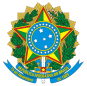   MINISTÉRIO DA EDUCAÇÃOUNIVERSIDADE FEDERAL DE JUIZ DE FORADECLARAÇÃO DE ANUÊNCIA PARASUBMISSÃO DE AÇÃO DE EXTENSÃOVenho, por meio deste documento, declarar que a direção do Jardim Botânico da UFJF manifesta ciência e concede anuência quanto à submissão da ação de extensão ______________________________________________________, coordenado(a) pelo(a) servidor(a) __________________________________, com carga horária semanal de ____ horas, à apreciação da Pró-Reitoria de Extensão (PROEX) da UFJF.Juiz de Fora, XX de XXXXXX de 20XX.XXXXXXXXXXXXXXXXXXXXXDireção do Jardim Botânico/UFJF